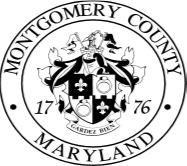 Alcohol Beverage Services
EMAIL/ FAX ORDER FORMPAGE:	OF:LICENSEE NAME:LICENSEE ACCOUNT NUMBER:LICENSEE FAX NUMBER OR EMAIL ADDRESS: DATE ORDERED:FOR DELIVERY:FOR PICK-UP:ITEM NUMBERQUANTITYDESCRIPTION OF ITEMCOMMENTSKEGSBEERLIQUOR/WINEACTUAL TOTALABS COMMUNICATION CENTER PHONE:240-777-1900ABS COMMUNICATION CENTER FAX:240-777-1909PROCESSED BY:DATE PROCESSED: